Outdoor Pool Rules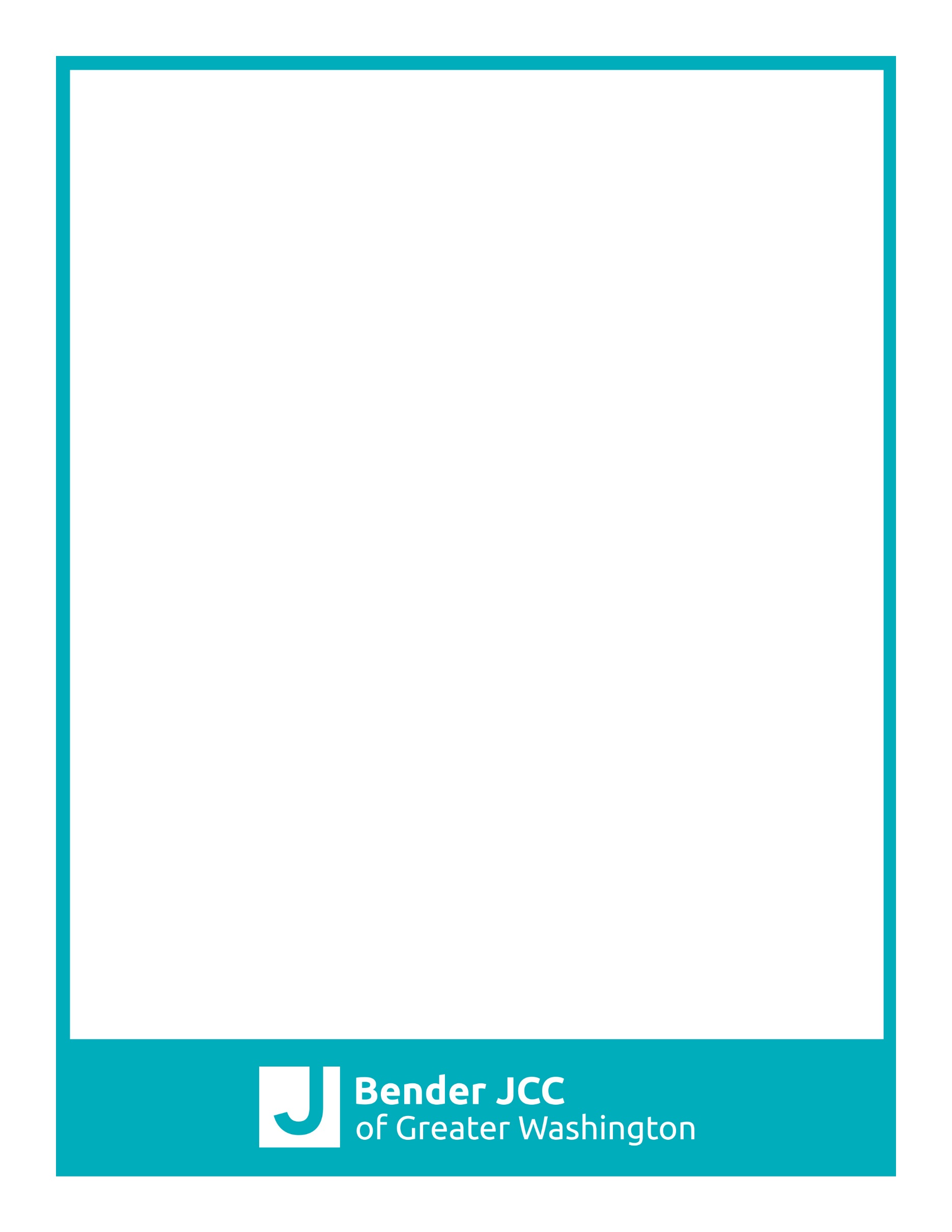 In accordance with the Bender JCC’s policy, no child under the age of 12 is permitted to be in the Bender JCC, including pool area, without a parent or responsible adult with them at all times.No one is allowed in the pool or pool area unless a Bender JCC lifeguard is on duty.All swimmers MUST shower before entering the pool.Children under four feet tall must be accompanied by a parent or responsible person at all times, including in the water. While in the water, the parent or responsible person must remain within arms reach of the child.Noodles and kickboards are permitted, but should not be depended on as a safety device.Non-swimmers may use noodles and kickboards with a parent or responsible person in the water and within arm’s reach at all times.The Bender JCC recommends the use of US Coast Guard approved personal flotation devices for all non-swimmers.Acceptable swim attire must be worn by patrons on the deck and in the water. No street clothes are allowed in the pool. Clothing such as cut-offs, gym shorts and underwear is not permitted as swimwear.Swim diapers are required for all patrons who lack bowel and bladder control.Rough play is not permitted. This includes dunking, shoving, pushing, and riding or sitting on another person’s shoulders.Persons with open wounds, sores or any communicable disease MAY NOT enter the pool.Spitting, spouting or nose-blowing in the pool is strictly prohibited.Walk; do not run around the pool area.All patrons are subject to the Bender JCC staff’s interpretation of the rules.For safety reasons, no one should engage the lifeguards in unnecessary conversation.Emergency procedures must be observed.Swimmers must leave the pool area immediately upon the signal or request of the pool staff.Swimming across lap lanes and hanging on ropes is not permitted.Animals are not allowed in the building or the pool areas with the exception of service animals. Service animals are allowed on the deck, but not in the water. The Bender JCC is not responsible for lost or stolen items.Food is permitted on the lawn and upper deck behind the metal railings.No meat or poultry, including kosher, is allowed in the facility or the pool area, except at a meal that is catered by a recognized kosher caterer. Shellfish is never allowed on the Bender JCC premises. Kosher certification is not required for dairy and vegetarian meals brought into the Center for individual consumption.No glass items, alcohol, drugs or smoking is permitted anywhere on the Bender JCC property.Soft pool toys and water spray toys may be permitted at the discretion of the lifeguardThe Bender JCC encourages all members to show respectful and responsible behavior at the facility and among other members.